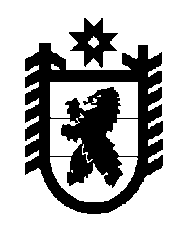 Российская Федерация Республика Карелия    РАСПОРЯЖЕНИЕГЛАВЫ РЕСПУБЛИКИ КАРЕЛИЯ1. Утвердить прилагаемую структуру Министерства здравоохране-ния и социального развития Республики Карелия.	2. Признать утратившим силу распоряжение Главы Республики Карелия от 10 января 2012 года  № 1-р.            Глава Республики  Карелия                                                             А.П. Худилайненг. Петрозаводск22 апреля 2015 года № 135-рСтруктура Министерства здравоохранения и социального развития  Республики Карелия МинистрПервый заместитель МинистраЗаместитель МинистраЗаместитель МинистраЗаместитель МинистраОтдел мобилизационной подготовки Управление правового, кадрового обеспечения и организации работыПравовой отдел Отдел государственной службы и кадров Отдел документооборота и организационно-контрольной работыУправление анализа и ресурсного обеспечения Отдел мониторинга и анализа Отдел развития информационно-коммуникационных технологий и защиты информацииОтдел материально-ресурсного обеспеченияОтдел ведомственного контроля и организации закупокУправление организации медицинской помощи Отдел организации медицинской помощи Отдел организации медицинской помощи женщинам и детямОтдел организации лекарственного обеспечения Управление лицензирования, контроля качества и безопасности медицин-ской деятельности Отдел лицензирования  Отдел ведомственного контроля качества и безопасности медицинской деятельности Управление социальной поддержки и организации социального обслуживания населения Отдел социальной поддержки населения Отдел реализации социальной политики в жилищной сфере и формиро-вания безбарьерной среды для инвалидовОтдел опеки и социального обслуживания населенияОтдел организации отдыха детей и регионального контроля в сфере социального обслуживанияФинансово-экономическое управление Отдел экономического анализа и планирования Отдел управления финансами Отдел государственных гарантий бесплатной медицинской помощиПредельная численность – 118* единиц, из них 3 единицы – технические работники;4 единицы – обслуживающий персонал.__________________*  За счет субвенций из федерального бюджета – 4 единицы._____________Утверждена распоряжениемГлавы Республики Карелия от 22 апреля 2015 года № 135-р